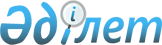 О проекте Закона Республики Казахстан "О внесении изменений и дополнения в Уголовный кодекс Республики Казахстан по вопросам смертной казни"Постановление Правительства Республики Казахстан от 5 августа 2021 года № 526.
      Правительство Республики Казахстан ПОСТАНОВЛЯЕТ: 
      внести на рассмотрение Мажилиса Парламента Республики Казахстан проект Закона Республики Казахстан "О внесении изменений и дополнения в Уголовный кодекс Республики Казахстан по вопросам смертной казни". ЗАКОН РЕСПУБЛИКИ КАЗАХСТАН О внесении изменений и дополнения в Уголовный кодекс Республики Казахстан по вопросам смертной казни
      Статья 1. Внести следующие изменения и дополнение в Уголовный кодекс Республики Казахстан от 3 июля 2014 года:
      1) статью 3 дополнить пунктом 29-1) следующего содержания:
      "29-1) особо тяжкие преступления военного характера, совершенные в военное время, - деяния, предусмотренные статьями 160 (частью второй), 163 (частью второй), 164 (частью второй) и 168 (частью второй) настоящего Кодекса;";
      2) часть первую статьи 47 изложить в следующей редакции:
      "1. Смертная казнь - расстрел как исключительная мера наказания устанавливается за особо тяжкие преступления военного характера, совершенные в военное время, с предоставлением приговоренному права ходатайствовать о помиловании. Смертная казнь может применяться в военное время после признания виновным в совершении особо тяжких преступлений военного характера, совершенных в военное время.";
      3) в абзаце втором части четвертой статьи 170, абзаце втором части третьей статьи 175, абзаце втором статьи 177, абзаце втором статьи 178, абзаце втором статьи 184, абзаце втором части четвертой статьи 255, абзаце втором части четвертой статьи 437, абзаце втором части четвертой статьи 438, абзаце втором части четвертой статьи 439, абзаце втором части четвертой статьи 442, абзаце втором части третьей статьи 443, абзаце втором части третьей статьи 444, абзаце втором статьи 455 слова ", либо смертной казнью" исключить.
      Статья 2. Настоящий Закон вводится в действие по истечении десяти календарных дней после дня его первого официального опубликования.
					© 2012. РГП на ПХВ «Институт законодательства и правовой информации Республики Казахстан» Министерства юстиции Республики Казахстан
				
      Премьер-Министр
Республики Казахстан

А. Мамин
Проект
      Президент
Республики Казахстан
